MODELO DE FATURA DE LOCAÇÃO	                                   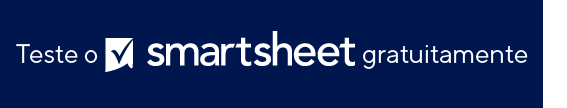 Autorizo a pessoa física/jurídica supracitada a realizar cobrança do cartão de crédito indicado neste formulário para autorização de acordo com os termos descritos acima. Esta autorização de pagamento refere-se aos produtos/serviços descritos acima, somente no valor indicado acima e é válida apenas para 1 (um) período de utilização. Certifico que sou usuário autorizado deste cartão de crédito e que não contestarei o pagamento com minha empresa de cartão de crédito, contanto que a transação corresponda aos termos indicados neste formulário.SEU LOGOTIPOFATURA DE LOCAÇÃOFATURA DE LOCAÇÃOFATURA DE LOCAÇÃONome da empresaDATA DA FATURARua Principal, 123São Paulo, SP 44416Nº DA FATURA(321) 456-7890Endereço de e-mailPRAZO FINALCOBRAR DEVALORACD: Nome/DepartamentoNome da empresaRua Principal, 123São Paulo, SP 44416(321) 456-7890Endereço de e-mailENDEREÇO DO IMÓVELLOCAÇÃOTAXA(S)TOTALSUBTOTALSUBTOTALSUBTOTALOUTROSOUTROSOUTROSTOTALTOTALTOTAL TERMOS E CONDIÇÕESRemeter pagamento no prazo de ________ dias após o recebimento da fatura.Será aplicada taxa de _______% por dia de atraso no pagamento da fatura. Fazer o cheque em nome de Nome da sua empresa.Fazer o cheque em nome de Nome da sua empresa.Fazer o cheque em nome de Nome da sua empresa.Fazer o cheque em nome de Nome da sua empresa.OBRIGADOOBRIGADOOBRIGADOOBRIGADOEm caso de dúvidas sobre esta fatura, entre em contato comEm caso de dúvidas sobre esta fatura, entre em contato comEm caso de dúvidas sobre esta fatura, entre em contato comEm caso de dúvidas sobre esta fatura, entre em contato comNome, (321) 456-7890, endereço de e-mailNome, (321) 456-7890, endereço de e-mailNome, (321) 456-7890, endereço de e-mailNome, (321) 456-7890, endereço de e-mailwww.seuendereçonaweb.comwww.seuendereçonaweb.comwww.seuendereçonaweb.comwww.seuendereçonaweb.comSEU LOGOTIPOSEU LOGOTIPOSEU LOGOTIPOSEU LOGOTIPOFATURA DE LOCAÇÃOTIPO DE PAGAMENTOFATURA DE LOCAÇÃOTIPO DE PAGAMENTOFATURA DE LOCAÇÃOTIPO DE PAGAMENTOFATURA DE LOCAÇÃOTIPO DE PAGAMENTOCARTÃO DE CRÉDITOCARTÃO DE CRÉDITOCARTÃO DE CRÉDITOCARTÃO DE CRÉDITOCARTÃO DE CRÉDITOCARTÃO DE CRÉDITOCARTÃO DE CRÉDITOCARTÃO DE CRÉDITOCARTÃO DE CRÉDITOCARTÃO DE CRÉDITOCARTÃO DE CRÉDITOVISAMASTERCARDMASTERCARDDISCOVERDISCOVERDISCOVERAMEXNOME DO TITULAR DO CARTÃONOME DO TITULAR DO CARTÃONÚMERO DO CARTÃONÚMERO DO CARTÃODATA DE VALIDADEDATA DE VALIDADEDATA DE VALIDADE             /             /             /CVVCVVCÓDIGO POSTALCÓDIGO POSTALCÓDIGO POSTALASSINATURA DO TITULAR DO CARTÃODATACHEQUE ADMINISTRATIVOCHEQUE ADMINISTRATIVOCHEQUE ADMINISTRATIVOCHEQUE ADMINISTRATIVONOME NA CONTAENDEREÇONOME DO BANCONÚMERO DA CONTATIPO DE CONTANÚMERO IDENTIFICADORAVISO DE ISENÇÃO DE RESPONSABILIDADEQualquer artigo, modelo ou informação fornecidos pela Smartsheet no site são apenas para referência. Embora nos esforcemos para manter as informações atualizadas e corretas, não fornecemos garantia de qualquer natureza, seja explícita ou implícita, a respeito da integridade, precisão, confiabilidade, adequação ou disponibilidade do site ou das informações, artigos, modelos ou gráficos contidos no site. Portanto, toda confiança que você depositar nessas informações será estritamente por sua própria conta e risco.